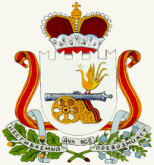 СОВЕТ ДЕПУТАТОВИГОРЕВСКОГО СЕЛЬСКОГО ПОСЕЛЕНИЯХОЛМ-ЖИРКОВСКОГО РАЙОНА СМОЛЕНСКОЙ ОБЛАСТИРЕШЕНИЕ от 09.11.2015г.        № 11О формировании постоянных комиссийСовета депутатовИгоревского сельского поселения Холм-Жирковского районаСмоленской области      В соответствии с пунктом 9 статьи 21 Устава Игоревского сельского поселения Холм-Жирковского района Смоленской области Совет депутатов Игоревского сельского поселения Холм-Жирковского района Смоленской области РЕШИЛ:I.Образовать следующие постоянные комиссии Совета депутатов Игоревского сельского поселения Холм-Жирковского района Смоленской области:1) Комиссия по бюджету, налогам и финансам;2) Комиссия по социальным вопросам;3) Комиссия по ЖКХ и благоустройству.         II.Утвердить состав постоянных комиссий Совета депутатов Игоревского Сельского поселения Холм-Жирковского района Смоленской области согласно приложению.Глава муниципального образованияИгоревского сельского поселенияХолм-Жирковского районаСмоленской области                                                                 Т.А. Семёнова                                                                     УТВЕРЖДЕН                                                                    Решением Совета депутатов                                                                    Игоревского сельского поселения                                                                     Холм-Жирковского района                                                                    Смоленской области                                                                          от 09.11.2015 г. № 11СОСТАВПостоянных комиссий Совета депутатовИгоревского сельского поселенияХолм-Жирковского районаСмоленской области1. Комиссия по бюджету, налогам и финансам:Иванова Н. С.– председатель.Выжгин В. А. – секретарь.Анисимов Л. М.  - член комиссии.2. Комиссия по социальным вопросам:Акулов С. М. – председатель.Петрова О. Ю. – секретарь.Картошкина Е. В. – член комиссии.3. Комиссия по ЖКХ и благоустройству:Кузнецов В. С. – председатель.Клещёва С. В. -  секретарь.Щербаков М. А. – член комиссии.                                                   